 Гофрированный картон – это упаковочный материал, который всегда с нами рядом. Многим вещам он помогает сохранить или продлить жизнь. После использования эту упаковку обычно мы выбрасываем, не задумываясь о том, что гофрированный картон является ценным сырьём для творчества.С помощью своего труда и воображения гофрокартон можно превратить           в оригинальные изделия: различные игрушки, шкатулки, вазочки, цветы, фрукты, настенные панно.Пройдя по ссылкам, вы сможете сами смастерить красивую поделку! Удачи и приятного просмотра!6 интересных поделок из гофрокартона   https://www.youtube.com/watch?v=HvR6xHf6OY8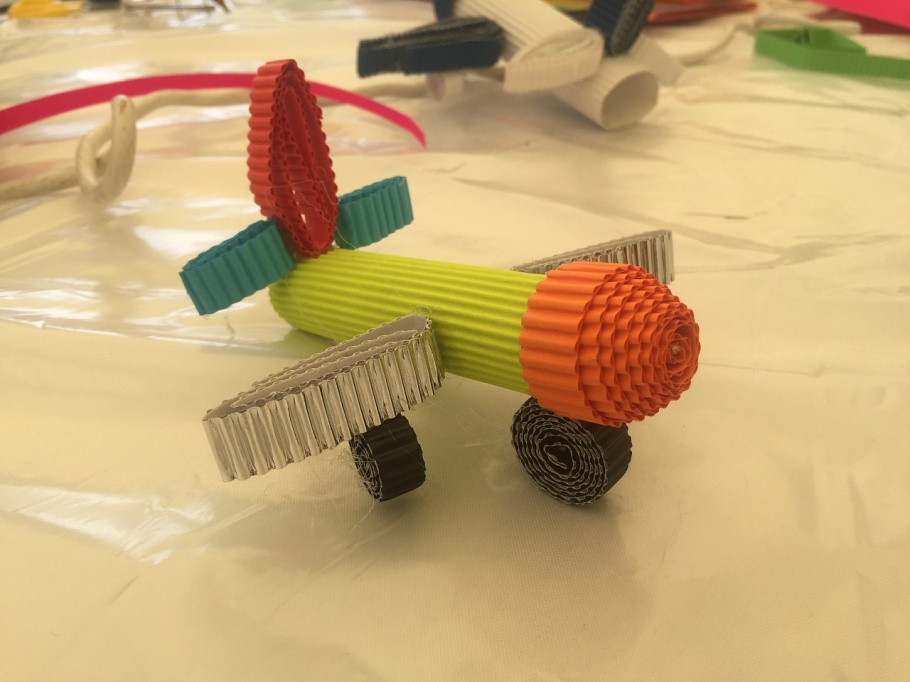 Забавные зверушки из гофрокартона  https://www.youtube.com/watch?v=INEIiaStaCw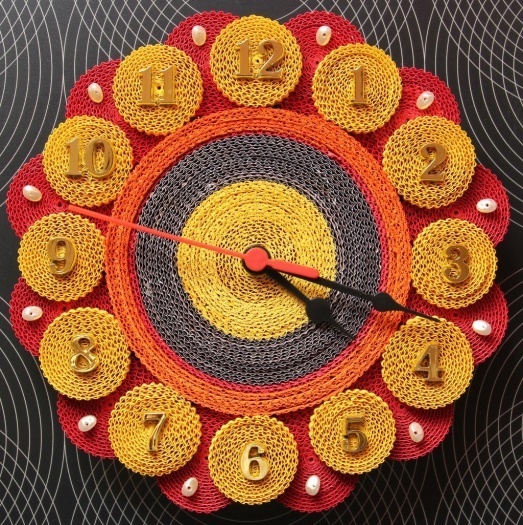 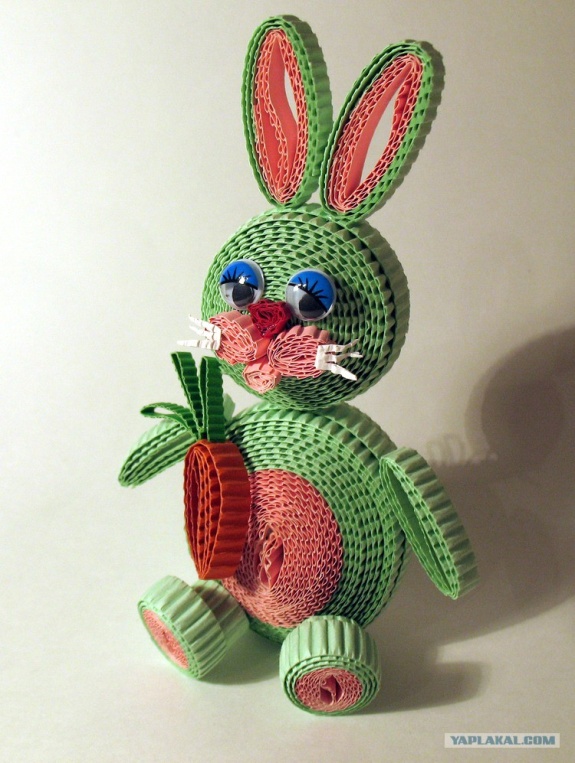 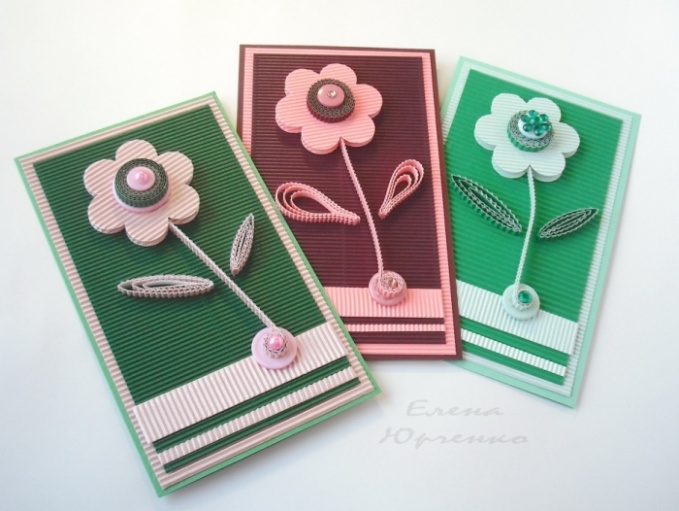 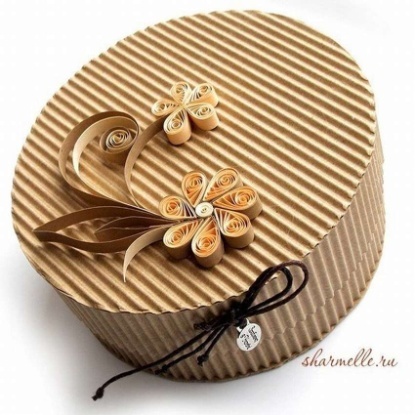 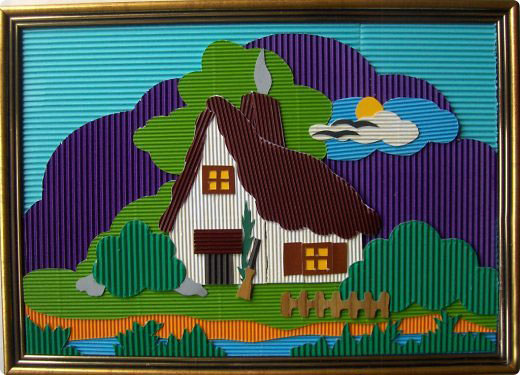                                                                                     Желаю                                                 творческих                                                               успехов!